如果邀请富裕的亲戚吃了开斋饭，也可以获得邀请封斋者吃开斋饭的代价إذا فطَّر قريبا غنيا فله ثواب من فطَّر صائماً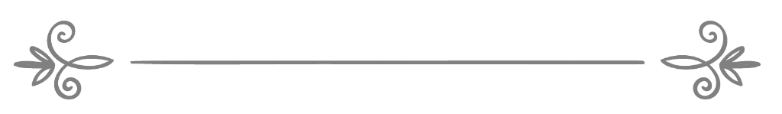 来源：伊斯兰问答网站مصدر : موقع الإسلام سؤال وجواب❧❧编审: 伊斯兰之家中文小组مراجعة: فريق اللغة الصينية بموقع دار الإسلام如果邀请富裕的亲戚吃了开斋饭，也可以获得邀请封斋者吃开斋饭的代价问：圣训说：“谁如果邀请封斋者吃开斋饭，他就能得到与封斋者同样的代价，而且封斋者的代价毫不减损”，我邀请一位情况比较富裕的亲戚吃了开斋饭，是否可以获得上述圣训中所说的代价，请你给我一个答复。答：一切赞颂，全归真主。这段圣训是《提尔密集圣训实录》（807段）辑录的：宰德•本•哈立德•朱赫尼（愿主喜悦之）传述：真主的使者（愿主福安之）说：“谁如果邀请封斋者吃开斋饭，他就能得到与封斋者同样的代价，而且封斋者的代价毫不减损。”谢赫艾利巴尼在《提尔密集圣训实录》中认为这是正确的圣训。这一段圣训是针对所有封斋者的，无论是富裕的，或者是贫穷的都一样，也包括亲戚或者其他的人。敬请参阅麦纳威所著的《斐度•格迪尔》（8890段）圣训的解释。邀请封斋的亲戚吃开斋饭的代价也许更大，因为既可以获得邀请封斋者吃开斋饭的代价，又可以获得接续亲戚的代价，但是如果非亲非故的封斋者是穷人，没有开斋的东西，那么邀请非亲非故的封斋者吃开斋饭的代价更大，因为这种行为解决了穷人的需求。正如给贫穷的亲戚施舍的代价优越于给非亲非故的穷人施舍的代价。《提尔密集圣训实录》（658段）和《伊本•马哲圣训实录》（1844段）辑录：赛利玛奈•本•阿米尔•端比宜（愿主喜悦之）传述：真主的使者（愿主福安之）说：“给穷人的施舍仅仅是施舍；但是给亲戚的施舍，不仅是施舍，而且也是接续亲戚的善行。”谢赫艾利巴尼在《伊本•马哲圣训实录》中认为这是正确的圣训。哈菲兹在《法塔赫•巴勒》中说：“给亲戚赠送东西并不是绝对最优越的，因为有的时候穷人是有迫切需求的，给他施舍的裨益很大，而亲戚则不是迫切需要的。”总而言之：邀请封斋的亲戚吃开斋饭，可以列入这段圣训之内：真主的使者（愿主福安之）说：“谁如果邀请封斋者吃开斋饭，他就能得到与封斋者同样的代价，而且封斋者的代价毫不减损。”也许其代价远远大于邀请非亲非故的封斋者吃开斋饭，也许恰恰与之相反，这一切都要根据各自需求的程度、以及解决需求的利益而确定。 真主至知！